Kainuun soteen sijaiseksi ilmoittautuminen 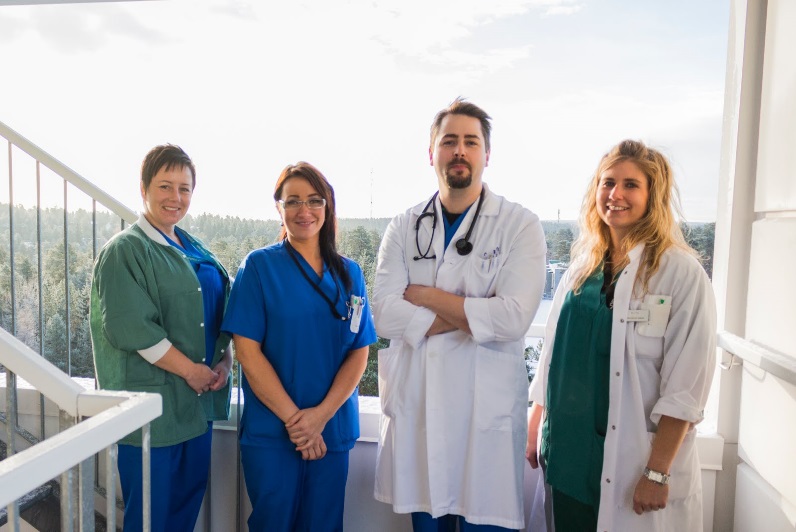 Sijaiseksi ilmottautuminen tapahtuu Kuntarekryssä. Pääset täyttämään hakemuksen www.hoitajaksikainuuseen.fi tai www.toihinkainuunsoteen.fi –sivujen kautta.  www.hoitajaksikainuuseen.fi tai www.toihinkainuunsoteen.fi	→ Ilmoittaudu sijaiseksi Molemmat linkit ohjautuvat Kuntarekryyn työpaikkailmoituksiin ’’lähi- ja sairaanhoitajan sijaisuudet, Kainuun sote’’ sekä ’’töihin Kainuun soteen’’. Hae työpaikkaa. Kirjaudu hakemukseen. Jos sinulla ei ole vielä tunnuksia Kuntarekryyn, uutena hakijana pääset rekisteröitymään luomalla tunnukset ’’uusi hakija’’ –painikkeen kautta. Täytä hakemus. Punaisella tähdellä merkityt kentät ovat pakollisia. Tarkista yhteenveto-sivulla, että jokaisen kohdan edessä on vihreä väkänen. Näin ollen hakemus on oikein täytetty ja valmis lähetettäväksi. Lähetä hakemus. Saat sähköpostiisi vahvistuksen, että hakemus on saapunut onnistuneesti perille. Voit ottaa yhteyttä rekrytoijiimme:Minna Pursiainen, puh. 044 797 0232Satu Möttönen, puh. 044 797 0448Sanna Huotari, puh. 044 775 2830Heidi Järvelä puh. 044 797 4271